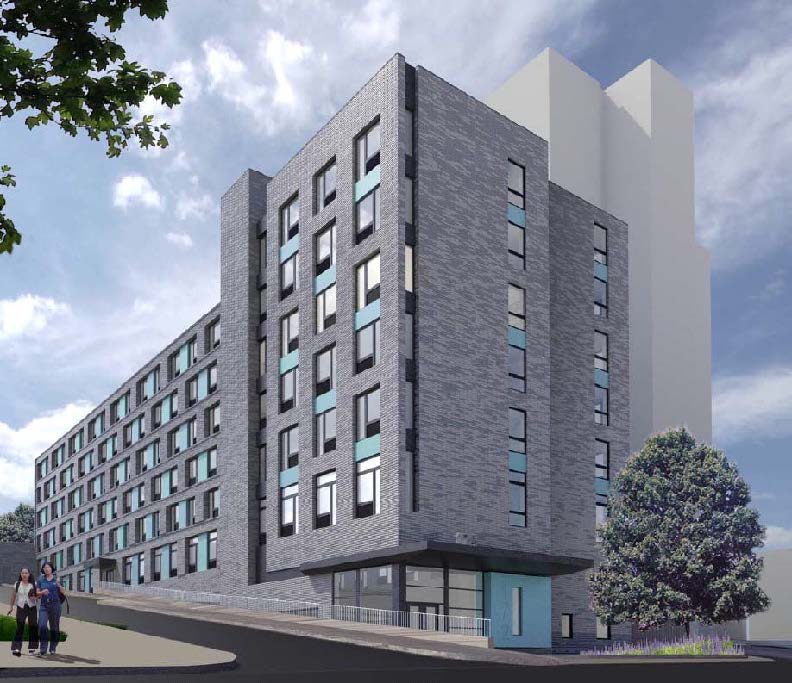 172 Warburton at The Ridgeway172 Warburton Avenue | Yonkers, NY 10701 | 914‐821‐1132 | TTY: 711 | 172warburtonapts.com172 Warburton at the Ridgeway is a vibrant apartment community steps from downtown, Yonkers, NY!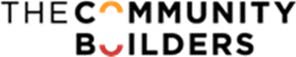 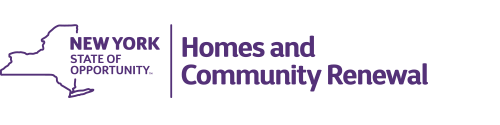 Community AmenitiesProperty management office and 24-hour emergency maintenanceResident community spaceOn-site laundry facilitiesOnline rent payment and work ordersOn-site fitness centerRooftop TerracePrime Yonkers location – steps from local shopping, dining, services and transportation (be in NYC in 25 minutes!)Resident open green space (Coming in 2022)Community InformationMinimum income standard (non-subsidized homes) is based on gross monthly household income being at least 2.5x the monthly rent. Rent is subject to change at any time. Maximum Income is based on the number of persons in the household, as per LIHTC guidelines. Contact us for details. Rental assistance available for 8 homes. Rents not to exceed 30% of gross household income. Referrals made via the Municipal Housing Authority of the City of Yonkers (MHACY). Please contact their office to inquire.* Rent and availability are subject to change at any time. ApplyingSelection by Lottery. Applications will be made available starting March 1, 2021. You may obtain an application by giving us a call at 914-821-1132 | TTY: 711, emailing us at warburton@tcbinc.org or visiting our website, www.172warburtonapts.com and clicking on Leasing Information.All paper applications should be returned/mailed to our management office at 43 Ashburton Avenue, Yonkers, NY 10701 or emailed to us at warburton@tcbinc.org. Applications can also be completed online on our website, www.172warburtonapts.com, under Leasing Information. Online applications are preferred.We will hold two virtual information sessions for those interested in applying on 03/15/2021 from 6pm – 7pm and on 04/12/2021 from 6pm – 7pm – Please visit this link at those times to access the sessions: https://meetings.ringcentral.com/j/5210087922Housing Lottery will be held electronically at 10:00a.m. and recorded on 06/01/2021  - Please visit this link at the time of the Lottery: https://meetings.ringcentral.com/j/5719941869 Application deadline for the Lottery is 04/30/2021 at 11:59:59 pm (mailed applications must be postmarked by this date). Applications received after this date will not be included in the Lottery and will be entered on a waitlist based on date/time stamp of application receipt following those ranked Lottery applicants. All applicants must be determined eligible in accordance with the Department of HUD regulations and must meet the family size requirements for a designated bedroom size (maximum of 2 persons per bedroom; minimum of 1 person per bedroom preference) as well as maximum income of all family members (please see our website for limits). Your application must also be complete to be eligible for Lottery submission.  If your application shows that you are eligible, you will be notified in writing by mail or electronic mail prior to the Lottery date and you will be provided an Application Registration Number (ineligible applicants will also be notified in writing and will be provided the chance to appeal). Only eligible applications will be entered into the Lottery. Your place on the waitlist will be decided by a Lottery. PLEASE NOTE THAT YOUR POSITION ON THE WAITLIST MAY NOT BE DICTATED BY YOUR LOTTERY NUMBER SINCE THOSE WITH A PREFERENCE WILL TAKE PRIORITY.After the Lottery, the waiting list will remain open until further notice. Applications will be processed in order of receipt from that point forward.For more information, language assistance, or reasonable accommodations for persons with disabilities please call 914- 821-1132  | TTY: 711 or email warburton@tcbinc.org.Find our online listings on NYHousingSearch.gov!Equal Housing OpportunityNYS Governor – Andrew Cuomo | NYS HCR Commissioner - RuthAnne VisnauskasUnit SizeUnit CountInitial Rent*Rent Restriction3 Bedroom  8 units$887.0030% Area Median Income1 Bedroom 10 units$1,128.0050% Area Median Income2 Bedroom3 units$1,343.0050% Area Median Income1 Bedroom22 units$1,364.0060% Area Median Income2 Bedroom18 units$1,626.0060% Area Median Income3 Bedroom4 units$1,868.0060% Area Median Income1 Bedroom7 units$2,024.0090% Area Median Income2 Bedroom10 units$2,449.0090% Area Median Income3 Bedroom3 units$2,844.0090% Area Median Income